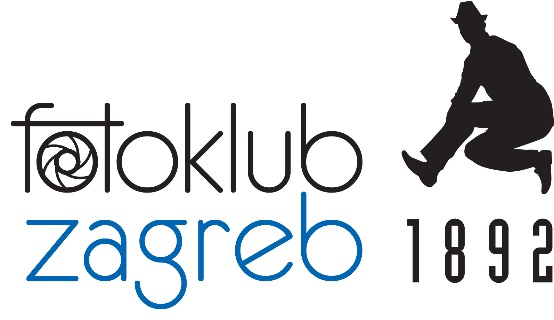 FOTO NATJEČAJ PRIJAVNICAIme i Prezime : Adresa:Škola i razred:                                                                	   Telefon:          	   E-mail:                  Mentor:FOTO KOLAŽZa svaki prijavljeni rad potrebno je navesti i godinu nastanka.                                                    1.2.3.4.5.6.Prijavom na natječaj, svaki autor jamči da su radovi njegovo osobno autorsko djelo i dozvoljava organizatorima bez posebne naknade neograničeno reproduciranje fotografija i objavljivanje u medijima i publikacijama u svhu promidžbe.